	Женева, 12 марта 2024 годаУважаемая госпожа,
уважаемый господин,1	В дополнение к Циркуляру 154 БСЭ от 28 ноября 2023 года и в соответствии с п. 9.5 Резолюции 1 (Пересм. Женева, 2022 г.) настоящим довожу до вашего сведения, что 2-я Исследовательская комиссия МСЭ-Т на своем электронном пленарном заседании, состоявшемся 11 марта 2024 года, приняла следующие решения по указанным ниже проектам текстов МСЭ-Т:Кроме того, в соответствии с Циркуляром 85 БСЭ (24 марта 2023 г.) принятие решения об утверждении Рекомендации МСЭ-T E.1120 (ранее E.gap), по которой сделано заключение на собрании 2-й Исследовательской комиссии МСЭ-Т (виртуальный формат, 13−22 марта 2023 г.), было отложено до следующего собрания 2-й Исследовательской комиссии МСЭ-Т.2	Имеющаяся патентная информация доступна в онлайновом режиме на веб-сайте МСЭ-T.3	Тексты предварительно опубликованных Рекомендаций размещены на веб-сайте МСЭ-Т по адресу: https://www.itu.int/itu-t/recommendations/.4	Тексты утвержденных Рекомендаций будут опубликованы МСЭ в кратчайшие сроки.С уважением,(подпись)Сейдзо Оноэ
Директор Бюро
стандартизации электросвязи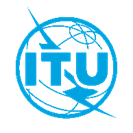 Международный союз электросвязиБюро стандартизации электросвязиОсн.:Циркуляр 189 БСЭ
SG2/RCКому:–	Администрациям Государств – Членов СоюзаТел.:
Факс:
Эл. почта:+41 22 730 5415
+41 22 730 5853
tsbsg2@itu.intКопии:–	Членам Сектора МСЭ-Т–	Ассоциированным членам МСЭ-Т, участвующим в работе 2-й Исследовательской комиссии –	Академическим организациям − Членам МСЭ–	Председателю и заместителям председателя 2-й Исследовательской комиссии МСЭ-Т–	Директору Бюро развития электросвязи–	Директору Бюро радиосвязиПредмет:Статус проектов пересмотренных Рекомендаций МСЭ-Т E.164.2, МСЭ-Т E.212 и МСЭ-Т E.218 и проектов новых Рекомендаций МСЭ-T E.1120 (ранее E.gap) и МСЭ-Т M.3387 (ранее M.rfmls), по которым сделано заключение, после электронного пленарного заседания 2-й Исследовательской комиссии МСЭ-Т (виртуальный формат, 11 марта 2024 г.)Статус проектов пересмотренных Рекомендаций МСЭ-Т E.164.2, МСЭ-Т E.212 и МСЭ-Т E.218 и проектов новых Рекомендаций МСЭ-T E.1120 (ранее E.gap) и МСЭ-Т M.3387 (ранее M.rfmls), по которым сделано заключение, после электронного пленарного заседания 2-й Исследовательской комиссии МСЭ-Т (виртуальный формат, 11 марта 2024 г.)Статус проектов пересмотренных Рекомендаций МСЭ-Т E.164.2, МСЭ-Т E.212 и МСЭ-Т E.218 и проектов новых Рекомендаций МСЭ-T E.1120 (ранее E.gap) и МСЭ-Т M.3387 (ранее M.rfmls), по которым сделано заключение, после электронного пленарного заседания 2-й Исследовательской комиссии МСЭ-Т (виртуальный формат, 11 марта 2024 г.)НомерНазваниеРешениеМСЭ-T E.212План международной идентификации для сетей общего пользования и абонентовНе утверждена. Данная Рекомендация будет рассматриваться с целью ее утверждения на следующем собрании 2-й Исследовательской комиссии МСЭ-ТМСЭ-T E.218Управление распределением кодов страны для подвижной связи в системе наземной транкинговой радиосвязиНе утверждена. Данная Рекомендация будет рассматриваться с целью ее утверждения на следующем собрании 2-й Исследовательской комиссии МСЭ-ТМСЭ-T E.164.2Ресурсы нумерации МСЭ-Т E.164 для испытанийУтверждена, см. текст в Документе SG2 − TD/402R1/PLENМСЭ-T M.3387
(ранее M.rfmls)Требования к управлению системами федеративного машинного обученияУтверждена, см. текст в Документе SG2 − TD/405/PLEN